ПРАВИТЕЛЬСТВО РЕСПУБЛИКИ СЕВЕРНАЯ ОСЕТИЯ-АЛАНИЯРАСПОРЯЖЕНИЕот 30 января 2024 г. N 35-рОБ УТВЕРЖДЕНИИ ПЛАНА МЕРОПРИЯТИЙ ("ДОРОЖНАЯ КАРТА")ПО СОДЕЙСТВИЮ РАЗВИТИЯ БЛАГОТВОРИТЕЛЬНОЙ ДЕЯТЕЛЬНОСТИВ РЕСПУБЛИКЕ СЕВЕРНАЯ ОСЕТИЯ-АЛАНИЯ НА ПЕРИОД ДО 2025 ГОДАВ целях поддержки благотворительной деятельности в Республике Северная Осетия-Алания утвердить прилагаемый план мероприятий ("дорожную карту") по содействию развития благотворительной деятельности в Республике Северная Осетия-Алания на период до 2025 года.Председатель ПравительстваРеспублики Северная Осетия-АланияБ.ДЖАНАЕВУтвержденРаспоряжением ПравительстваРеспублики Северная Осетия-Аланияот 30 января 2024 г. N 35-рПЛАН МЕРОПРИЯТИЙ("ДОРОЖНАЯ КАРТА") ПО СОДЕЙСТВИЮ РАЗВИТИЯ БЛАГОТВОРИТЕЛЬНОЙДЕЯТЕЛЬНОСТИ В РЕСПУБЛИКЕ СЕВЕРНАЯ ОСЕТИЯ-АЛАНИЯНА ПЕРИОД ДО 2025 ГОДА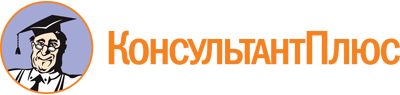 Распоряжение Правительства Республики Северная Осетия-Алания от 30.01.2024 N 35-р
"Об утверждении Плана мероприятий ("Дорожная карта") по содействию развития благотворительной деятельности в Республике Северная Осетия-Алания на период до 2025 года"Документ предоставлен КонсультантПлюс

www.consultant.ru

Дата сохранения: 20.05.2024
 Nп/пНаименование мероприятияСрок исполненияОтветственные исполнители1.Сбор предложений от органов исполнительной власти и благотворительных организаций Республики Северная Осетия-Алания, по совершенствованию законодательства, регулирующего благотворительную деятельность в Республике Северная Осетия-Аланияфевраль 2024 годаМинистерство экономического развития Республики Северная Осетия-АланияМинистерство труда и социального развития Республики Северная Осетия-АланияМинистерство образования и науки Республики Северная Осетия-АланияМинистерство культуры Республики Северная Осетия-АланияМинистерство здравоохранения Республики Северная Осетия-АланияМинистерство физической культуры и спорта Республики Северная Осетия-АланияМинистерство Республики Северная Осетия-Алания по национальной политике и внешним связям2.Формирование и утверждение реестра ежегодных республиканских благотворительных акцийфевраль 2024 года и январь 2025 годаМинистерство экономического развития Республики Северная Осетия-АланияМинистерство труда и социального развития Республики Северная Осетия-АланияМинистерство образования и науки Республики Северная Осетия-АланияМинистерство культуры Республики Северная Осетия-АланияМинистерство здравоохранения Республики Северная Осетия-АланияМинистерство физической культуры и спорта Республики Северная Осетия-АланияМинистерство Республики Северная Осетия-Алания по национальной политике и внешним связямКомитет по делам печати и массовых коммуникаций Республики Северная Осетия-АланияКомитет Республики Северная Осетия-Алания по делам молодежи3.Разработка, утверждение и презентация профильных (ведомственных) благотворительных программмарт 2024 годаМинистерство труда и социального развития Республики Северная Осетия-АланияМинистерство образования и науки Республики Северная Осетия-АланияМинистерство культуры Республики Северная Осетия-АланияМинистерство здравоохранения Республики Северная Осетия-АланияМинистерство физической культуры и спорта Республики Северная Осетия-АланияМинистерство Республики Северная Осетия-Алания по национальной политике и внешним связямКомитет по делам печати и массовых коммуникаций Республики Северная Осетия-АланияКомитет Республики Северная Осетия-Алания по делам молодежи4.Организация и проведение республиканского конкурса "Благотворитель года", приуроченного ко Дню мецената и благотворителя в Россииапрель 2024 года и 2025 годаМинистерство экономического развития Республики Северная Осетия-АланияКомитет по делам печати и массовых коммуникаций Республики Северная Осетия-Алания5.Предоставление благотворительным организациям государственного имущества и помещений в безвозмездное пользование и аренду на льготных условияхежегодно до 2025 годаМинистерство государственного имущества и земельных отношений Республики Северная Осетия-Алания6.Ведение реестра благотворительных организаций Республики Северная Осетия-Аланияиюнь 2024 годаМинистерство экономического развития Республики Северная Осетия-Алания7.Участие в республиканских акциях, направленных на помощь и поддержку детей-сирот, детей, оставшихся без попечения родителей, детей, воспитывающихся в малоимущих семьях, инвалидов, лиц, пострадавших от чрезвычайных ситуаций, семей участников специальной военной операциипо утвержденному рееструМинистерство экономического развития Республики Северная Осетия-АланияМинистерство труда и социального развития Республики Северная Осетия-АланияМинистерство образования и науки Республики Северная Осетия-АланияМинистерство культуры Республики Северная Осетия-АланияМинистерство здравоохранения Республики Северная Осетия-АланияМинистерство физической культуры и спорта Республики Северная Осетия-АланияМинистерство Республики Северная Осетия-Алания по национальной политике и внешним связямКомитет по делам печати и массовых коммуникаций Республики Северная Осетия-АланияКомитет Республики Северная Осетия-Алания по делам молодежи8.Предоставление благотворительным организациям билетов для несовершеннолетних граждан на посещение культурно-массовых мероприятий на безвозмездной основеежегодно до 2025 годаМинистерство культуры Республики Северная Осетия-АланияКомитет Республики Северная Осетия-Алания по делам молодежи9.Размещение информации о деятельности в сфере содействия развитию благотворительной деятельности на официальных сайтах органов исполнительной власти Республики Северная Осетия-Аланияежегодно до 2025 годаМинистерство экономического развития Республики Северная Осетия-АланияМинистерство труда и социального развития Республики Северная Осетия-АланияМинистерство образования и науки Республики Северная Осетия-АланияМинистерство культуры Республики Северная Осетия-АланияМинистерство здравоохранения Республики Северная Осетия-АланияМинистерство физической культуры и спорта Республики Северная Осетия-АланияМинистерство Республики Северная Осетия-Алания по национальной политике и внешним связямКомитет по делам печати и массовых коммуникаций Республики Северная Осетия-АланияКомитет Республики Северная Осетия-Алания по делам молодежи10.Вовлечение руководителей благотворительных организаций в работу общественных советов, совещательных и консультативных органов при органах исполнительной власти Республики Северная Осетия-Аланияпо мере необходимостиМинистерство экономического развития Республики Северная Осетия-АланияМинистерство труда и социального развития Республики Северная Осетия-АланияМинистерство образования и науки Республики Северная Осетия-АланияМинистерство культуры Республики Северная Осетия-АланияМинистерство здравоохранения Республики Северная Осетия-АланияМинистерство физической культуры и спорта Республики Северная Осетия-АланияМинистерство Республики Северная Осетия-Алания по национальной политике и внешним связямКомитет по делам печати и массовых коммуникаций Республики Северная Осетия-АланияКомитет Республики Северная Осетия-Алания по делам молодежи11.Проведение обучающих мероприятий для благотворительных организаций по вопросам подготовки проектных заявок на грантовые конкурсы1 раз в годМинистерство экономического развития Республики Северная Осетия-Алания12.Поддержка ресурсных центров некоммерческих организаций, осуществляющих методическое и информационно-консультационное содействие развитию благотворительности1 раз в годМинистерство экономического развития Республики Северная Осетия-Алания13.Проработка вопроса о поддержке благотворительной деятельности с бизнес-сообществомиюнь 2024 годаМинистерство экономического развития Республики Северная Осетия-Алания14.Информирование о благотворительных мероприятиях в рамках акции "#МойбизнесПомогает", проводимых Фондом поддержки предпринимательства Республики Северная Осетия-АланияежегодноМинистерство экономического развития Республики Северная Осетия-Алания15.Проведение конкурса журналистских работ и публикаций в печатных и электронных средствах массовой информации, информационных сетях, освещающих вопросы благотворительностиноябрь 2024 годаКомитет по делам печати и массовых коммуникаций Республики Северная Осетия-АланияМинистерство экономического развития Республики Северная Осетия-Алания16.Подготовка сводного отчета о поддержке благотворительной деятельности в Республике Северная Осетия-Алания и его рассмотрение на заседаниях Координационного совета по вопросам развития благотворительной деятельности1 раз в годМинистерство экономического развития Республики Северная Осетия-Алания